【別紙】（１）実証実験の全体構成図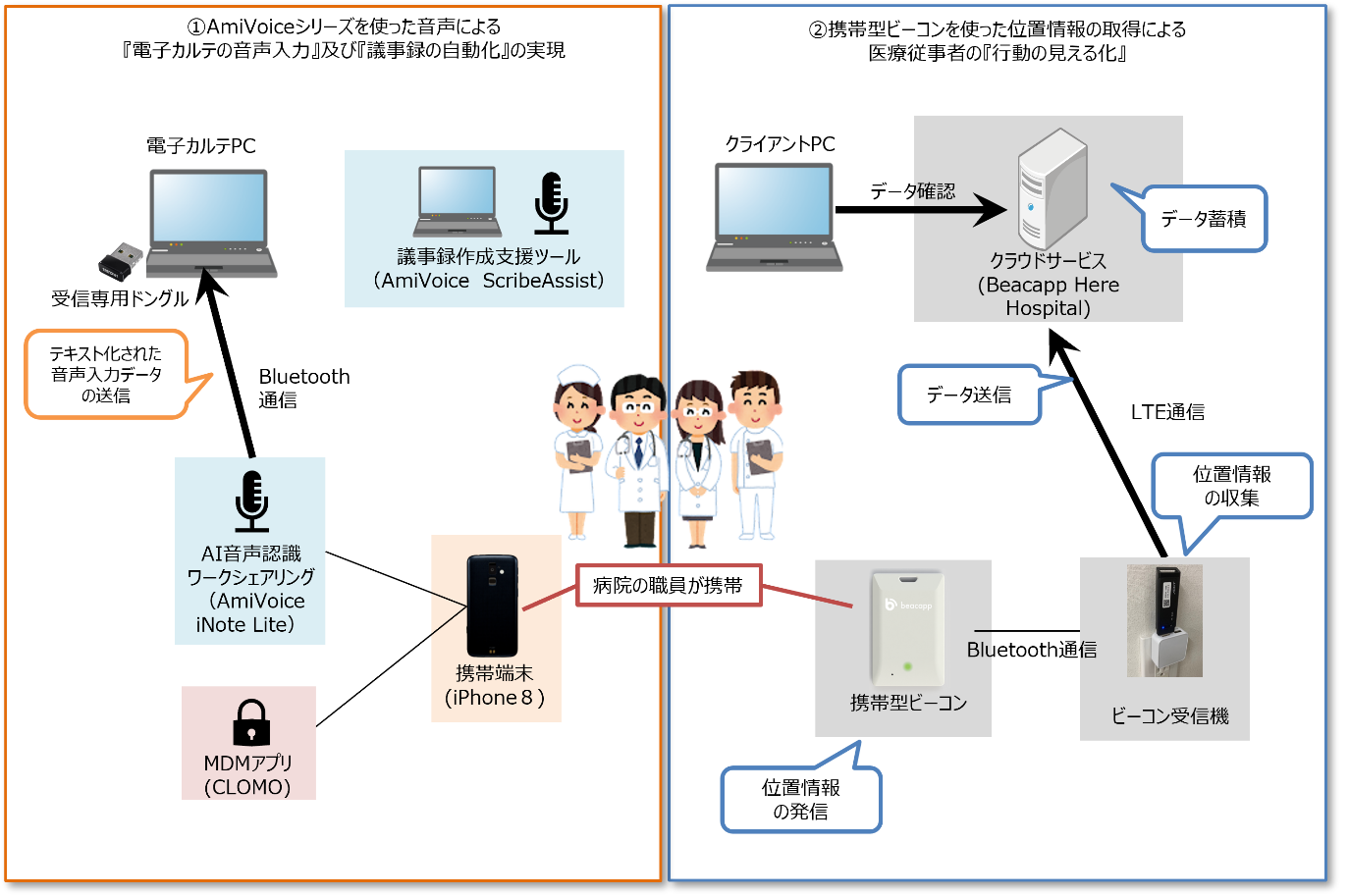 （２）AI音声認識ワークシェアリングの利用イメージ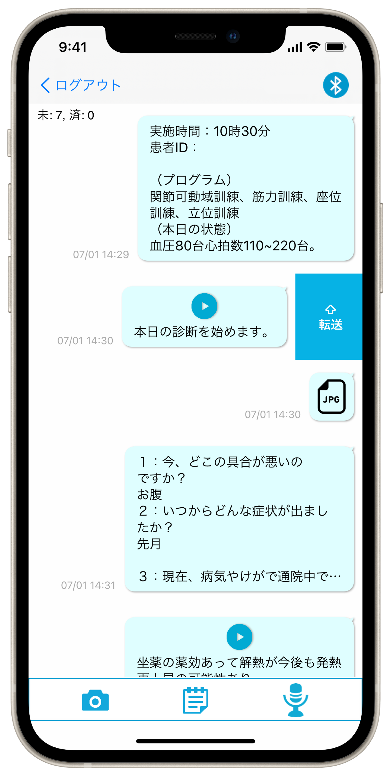 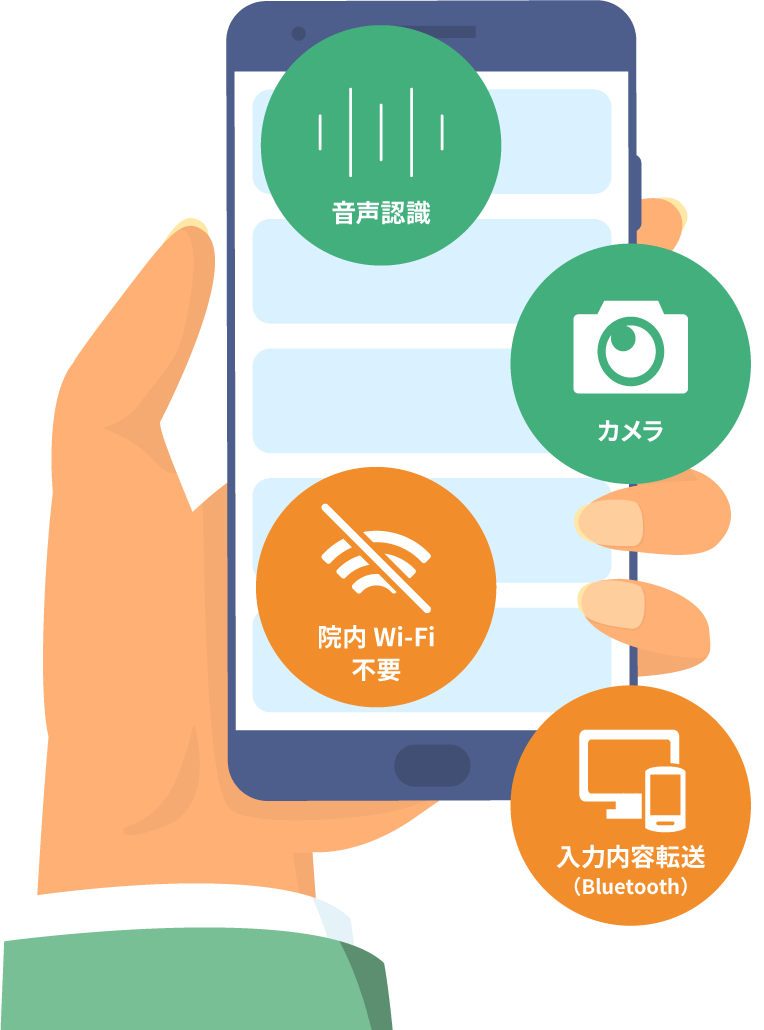 （３）実証実験の利用ツールと提供事業者　①携帯型ビーコンを用いた位置情報の取得/分析※三菱UFJリサーチ＆コンサルティング株式会社との連携のもと実施　②携帯型ビーコン　　「Beacapp Here Hospital」※株式会社ビーキャップと連携のもと提供③実証実験で利用したスマートフォン　　iPhone8 　 ※株式会社ニューズドテックとの連携によるキッティング運用保守支援　④スマートフォンの管理用MDM（Mobile Device Management）　　「CLOMO MDM」　　※株式会社アイキューブドシステムズと連携のもと提供　⑤AI音声認識ワークシェアリング、議事録作成支援ツール　　「AmiVoice iNote Lite」、「AmiVoice ScribeAssist」　　※株式会社アドバンスト・メディアと連携のもと提供